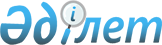 О внесении изменений в постановление Правительства Республики Казахстан от 15 декабря 2004 года № 1324 "О некоторых вопросах утверждения лимитов штатной численности местных исполнительных органов"Постановление Правительства Республики Казахстан от 27 февраля 2012 года № 262

      Правительство Республики Казахстан ПОСТАНОВЛЯЕТ:



      1. Внести в постановление Правительства Республики Казахстан от 15 декабря 2004 года № 1324 «О некоторых вопросах утверждения лимитов штатной численности местных исполнительных органов» (САПП Республики Казахстан, 2004 г., № 49, ст. 627) следующие изменения:



      в лимитах штатной численности местных исполнительных органов и предельное число заместителей акимов областей, городов Алматы и Астаны, районов (городов областного значения), утвержденных указанным постановлением:



      в графе «Количество заместителей акима области, городов Астаны, Алматы (ед.)»:



      в строке «Мангистауская» цифру «4» заменить цифрой « 5 »;



      в строке «ИТОГО»: цифры «73» заменить цифрами «74».



      2. Настоящее постановление вводится в действие со дня подписания.      Премьер-Министр

      Республики Казахстан                       К. Масимов
					© 2012. РГП на ПХВ «Институт законодательства и правовой информации Республики Казахстан» Министерства юстиции Республики Казахстан
				